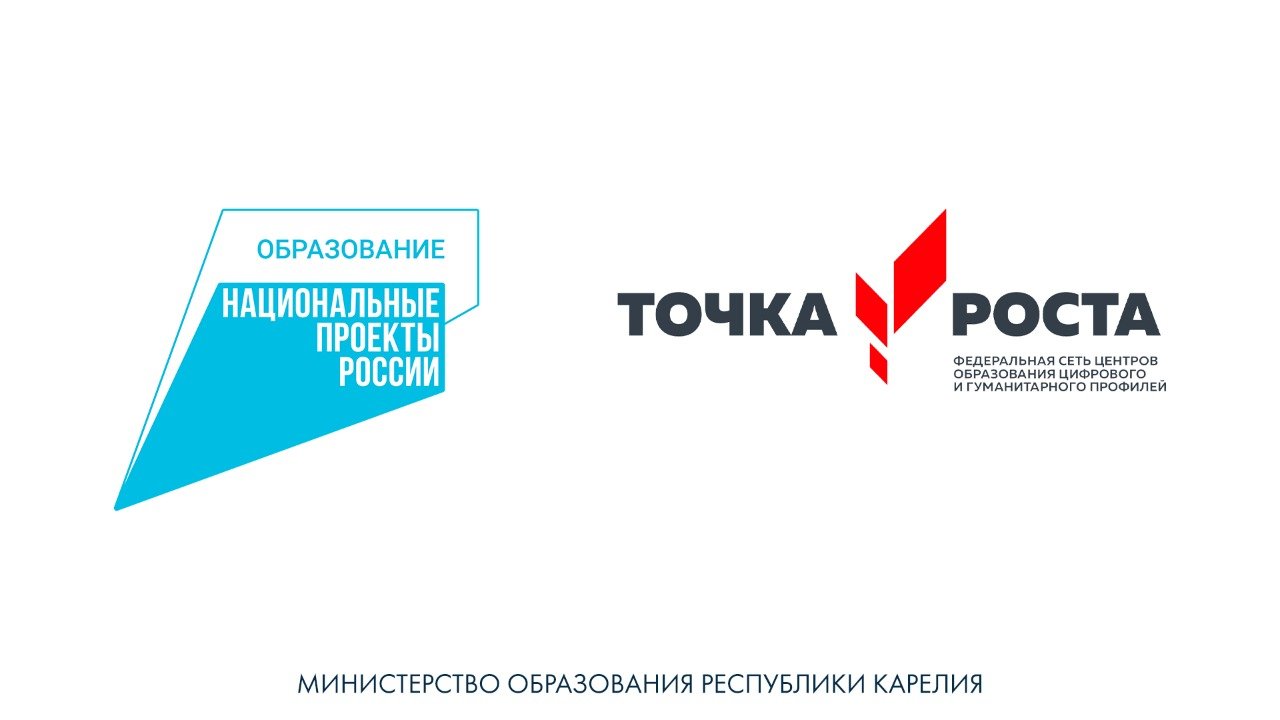 Разработка конспекта внеурочного занятия в рамках кружка «Робототехника»Тема занятия: «Знакомство с роботом – манипулятором Dobot Magician»
Дата проведения: 08.09.22 г.
Форма проведения: тематическое занятие;
Место проведения: МБОУ СОШ №17 им. П.Ф. Ризеля
Время проведения: 14.35 – 15.15
Направление внеурочной деятельности: техническое;
Цель занятия: изучить устройство манипулятора, объём рабочей зоны и структуру системы координат и осей робота-манипулятора; овладеть тремя способами управления роботом-манипулятором при помощи компьютерной мыши.
Задачи:         Образовательная: 
- обеспечить в ходе занятия усвоение следующих основных понятий, таких как: робот, манипулятор, программное обеспечение;
- обеспечить в ходе выполнения заданий усвоение знаний использования робота – манипулятора;
- формировать умения формулировать выводы из изученного материала, отвечать на итоговые вопросы и оценивать достижения на занятии.        Развивающая: 
-способствовать развитию внимания, памяти, логического мышления, творческого воображения учеников;
- способствовать (содействовать) развитию эмоций, чувств ребенка (радости, сопереживания), развитию мимики ребенка
-способствовать развитию творческих способностей (фантазии, воображения).       Воспитательная: -воспитывать бережное отношение к оборудованию, которое используется во время занятия;
- обеспечение условий для воспитания чувства гуманизма, коллективизма, уважения к старшим, взаимопомощи, отзывчивости, вежливости.Оборудование и наглядные материалы: учебник, м/м презентация, раздаточный материал, ноутбук, листы A4, воздушная помпа, вакуумный захват, деревянные кубики, пособие по использованию робота – манипулятора Dobot Magician.
Ход занятия:I. Организационный момент.- Прозвенел звонок, наше занятие начинается. Глубоко вдохните и выдохните. Выдохните вчерашнюю обиду. Злость, беспокойство. Забудьте о них. Вдохните в себя свежесть осеннего дня, тепло солнечных лучей.- Я желаем вам хорошего настроения и бережного отношения друг к другу на нашем сегодняшнем занятии.II. Сообщение темы и цели.- Сегодня у нас с Вами первое занятие по робототехнике, начнем мы его с Вами со знакомства с таким чудесным роботом как Dobot Magician. Но прежде чем приступить к подробному знакомству, ответьте на несколько вопросов:  Как Вы думаете, что может делать робот-манипулятор? (ответы учеников);Что бы вы хотели сделать при помощи робота-манипулятора? (ответы учеников);Какие применения роботов-манипуляторов в жизни вы знаете? (ответы учеников);II. Основная часть.1) Демонстрация робота-манипулятора и его устройство.Робот-манипулятор состоит из следующих частей (снизу-вверх): основание, плечо, стрела и рабочий инструмент. Все они соединены между собой посредством сервоприводов (соединение 1, соединение 2, соединение 3, соединение 4 соответственно), что позволяет достичь большого объёма рабочей зоны робота-манипулятора.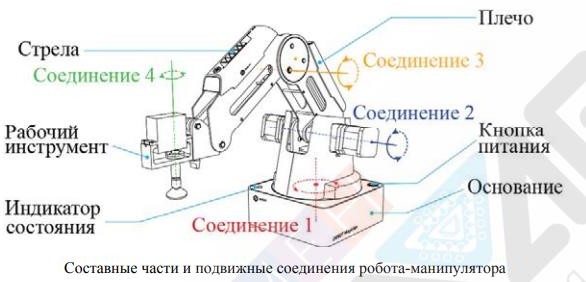 Управление роботом-манипулятором может осуществляться при помощи компьютера. Для лучшего понимания работы соединений, подключите робот-манипулятор к компьютеру при помощи USB-кабеля и запустите фирменное ПО «DobotStudio» 2) ПО «DobotStudio» и подключение к компьютеруЯзык ПО по умолчанию –английский. Для того, чтобы сменить его, необходимо вызвать меню языковых параметров. Оно находится в верхней части окна (буквы EN). Выберите русский язык и перезапустите ПО.Робот-манипулятор имеет восемь основных функциональных модулей. На данном занятии познакомим воспитанников с функцией управления роботом-манипулятором при помощи компьютерной мыши.Подключите адаптер питания к основанию робота-манипулятора, включите питание кнопкой, расположенной на основании. Дождитесь, когда робот издаст короткий звуковой сигнал. Выполните подключение Робота-манипулятора к компьютеру при помощи USB- кабеля. В окне ПО нажмите кнопку «Подключить», которая расположена в верхнем левом углу. Если данная кнопка изменилась на «Отключить», то подключение выполнено успешно.В верхнем правом углу окна ПО расположены три кнопки «Аварийная остановка»,«Домой», и «Настройки». При нажатии на кнопку «Аварийная остановка» производится немедленная остановка робота-манипулятора. При нажатии кнопки «Домой» робот- манипулятор автоматически выполняет поворот в крайнее левое положение и возвращается в стартовое положение. Данное положение можно дополнительно настроить в меню «Настройки». Также данное меню позволяет выполнять управление множеством параметров, которые будут рассмотрены на следующих занятиях.3) Подключение воздушной помпы и вакуумного захватаПосле подключения робота-манипулятора к компьютеру мы можем управлять им при помощи ПО «DobotStudio» для выполнения необходимых задач.Ранее мы обсудили области применения роботов-манипуляторов. Воспитанники отвечают на следующие вопросы:При помощи роботов-манипуляторов возможно упростить задачу по перемещению каких- либо предметов, таким образом экономя время и силы человека. Но для этого необходимо установить дополнительные устройства. Воспитанники совместно формируют ответ на вопрос «Что же это может быть за устройство?». Навярняка кто-то из обучающихся скажет, что предмет, который необходимо переместить, можно схватить. Это самый очевидный вариант. Какие ещё устройства захвата могут предложить воспитанники для предметов, которые сложно схватить (например, предметы с малым весом, вроде листа тетради)? Возможно кто-то и з учеников назовёт вариант захвата при помощи присоски (вакуумного захвата). Действительно, при помощи воздушной помпы и вакуумного захвата возможно перемещать различные предметы.Демонстрация воздушной помпы и вакуумного захвата, а также способ их установки на робот-манипулятор. Обучающиеся повторяют действия преподавателя и выполняют их установку.Этапы установки:Подключите провод питания SW1 и провод управления GP1 к воздушной помпе и в соотвествующие разъёмы SW1 и GP1 на основании робота-манипулятора (обозначение имен портов расположено рядом с портами на основании).Закрепите вакуумный захват на роботе-манипуляторе при помощи винта-бабочки.Присоедините воздушную трубку воздушной помпы к штуцеру на вакуумном захвате.Подключите сервопривод вакуумного захвата при помощи провода GP3 в соответствующий разъём на столе робота- манипулятора (обозначение имен портов расположено на боковой части стрелы).После установки вакуумного захвата необходимо сменить тип рабочего инструменты в ПО. Сменить его можно нажав на раскрывающийся список, расположенный в верхней центральной части окна, выбрав «Присоска»4) Практическое задание «Перемещение кубиков на скорость»Необходимо два листа формата A4, на которых распечатаны контуры кубиков. Это будут зоны А и Б. Из зоны А в зону Б будет необходимо переместить кубики с помощью вакуумного захватаВ процессе выполнения практических заданий воспитанники освоили несколько способов управления роботом-манипулятором и научились перемещать предметы с помощью вакуумного захвата. Чем больше они практикуются, тем быстрее они могут выполнять задания.Данное задание было лишь для ознакомления. Для закрепления навыков проводится небольшое соревнование на базе уже выполненных заданий.Правила соревнования: задачей соревнования является как можно быстрее переместить кубики из зоны А в зону Б. Управление должно выполняться поочерёдно, один воспитанник перемещает один кубик. Количество кубиков должно соответствовать количеству воспитанников в группе. Кубики не должны находиться на линии или за линией отмеченных зон.Соревнование предусматривает три раунда, в каждом из которых применяются все три метода управления роботом манипулятором (при помощи компьютерной мыши, линейный режим и ручной).По команде включается секундомер, а группы приступают к выполнению задания. Группа, выполнившая задания за наименьшее время, получает наибольший балл, остальные группы получают на 1 балл меньше по мере увеличения времени. Побеждает группа, набравшая наибольшее количество баллов за три раунда.III. Подведение итогов. Рефлексия.Обобщающая беседа. (фронтальная работа)-Обратимся снова к нашей таблице «Знаем-Хотим узнать-Узнали» и сделаем выводы что интересного мы сегодня с вами узнали на нашем занятии Рефлексия.-Что показалось вам более интересным, чем всё остальное ?
-Почему?-А что показалось вам менее интересным?-Почему?-Какие вы все молодцы, спасибо за занятие, до скорых встреч!